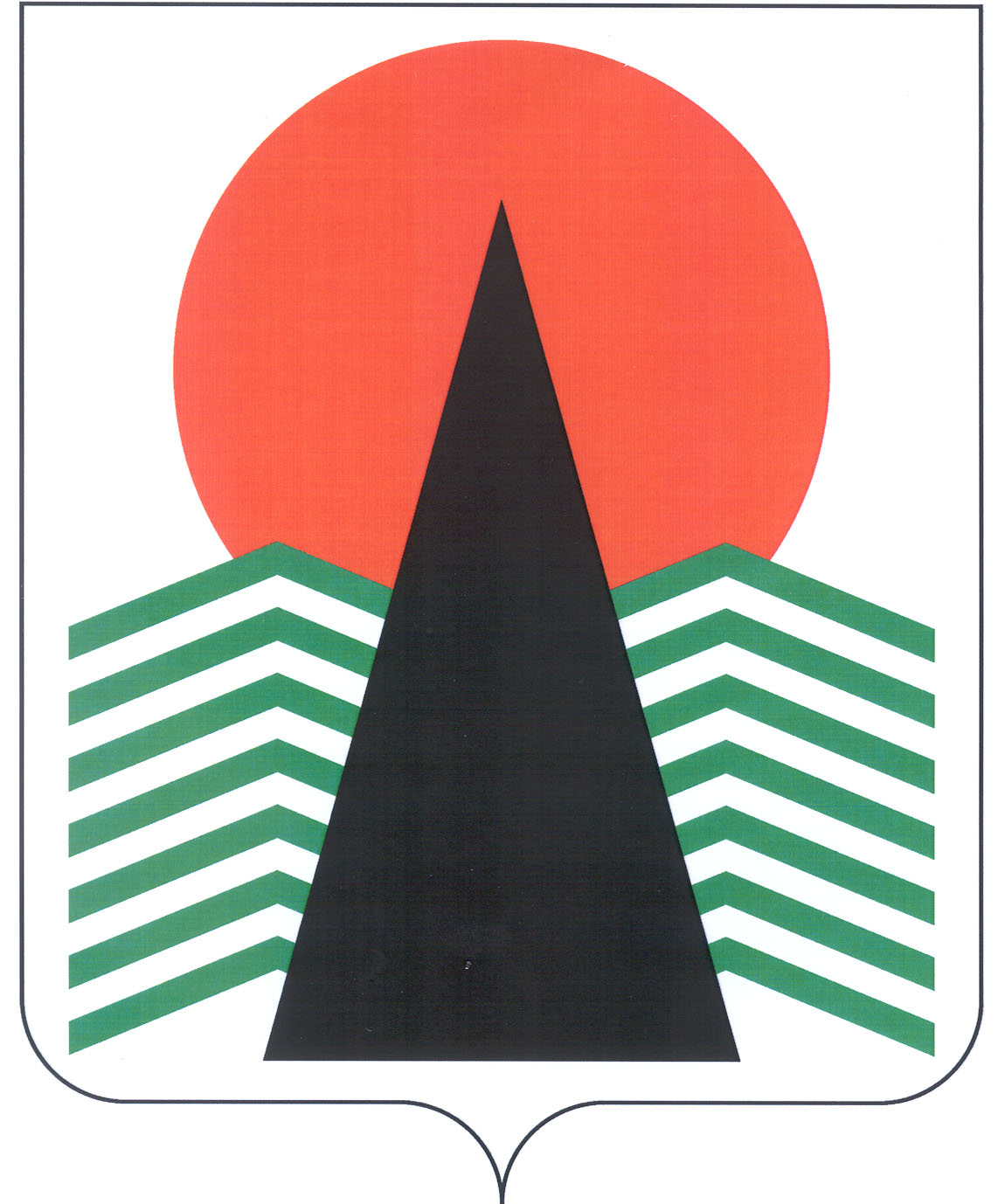 АДМИНИСТРАЦИЯ  НЕФТЕЮГАНСКОГО  РАЙОНАпостановлениег.НефтеюганскО внесении изменений в постановление администрации Нефтеюганского района от 12.07.2016 № 1006-па-нпа «Об утверждении административного регламента по осуществлению муниципального жилищного контроля на территории городского и сельских поселений в границах Нефтеюганского района»В целях приведения нормативного правового акта в соответствие 
с требованиями Федерального закона от 27.12.2018 № 558-ФЗ «О внесении изменений в Жилищный кодекс Российской Федерации в части упорядочения норм, регулирующих переустройство и (или) перепланировку помещений 
в многоквартирном доме»  п о с т а н о в л я ю:		 Внести в приложение к постановлению администрации Нефтеюганского района от 12.07.2016 № 1006-па-нпа «Об утверждении административного регламента по осуществлению муниципального жилищного контроля на территории городского 
и сельских поселений в границах Нефтеюганского района» следующие изменения: Абзац третий подпункта 1.7.1 пункта 1.7 раздела 1 изложить в следующей редакции:«беспрепятственно по предъявлении служебного удостоверения и копии распоряжения администрации Нефтеюганского района о назначении проверки посещать территорию и расположенные на ней многоквартирные дома, наемные дома социального использования, помещения общего пользования в многоквартирных домах; с согласия собственников помещений в многоквартирных домах, нанимателей жилых помещений по договорам социального найма, нанимателей жилых помещений по договорам найма жилых помещений жилищного фонда социального использования посещать такие помещения в многоквартирном доме и проводить 
их обследования; проводить исследования, испытания, расследования, экспертизы 
и другие мероприятия по контролю, проверять соблюдение наймодателями жилых помещений в наемных домах социального использования обязательных требований 
к наймодателям и нанимателям жилых помещений в таких домах, к заключению 
и исполнению договоров найма жилых помещений жилищного фонда социального использования и договоров найма жилых помещений, требований к представлению документов, подтверждающих сведения, необходимые для учета в муниципальном реестре наемных домов социального использования; проверять соответствие устава товарищества собственников жилья, жилищного, жилищно-строительного или иного специализированного потребительского кооператива, внесенных в устав такого товарищества или такого кооператива изменений требованиям законодательства Российской Федерации; по заявлениям собственников помещений в многоквартирном доме проверять правомерность принятия общим собранием собственников помещений в многоквартирном доме решения о создании товарищества собственников жилья, правомерность избрания общим собранием членов товарищества собственников жилья, жилищного, жилищно-строительного или иного специализированного потребительского кооператива правления товарищества собственников жилья, жилищного, жилищно-строительного или иного специализированного потребительского кооператива, правомерность избрания общим собранием членов товарищества собственников жилья или правлением товарищества собственников жилья председателя правления такого товарищества, правомерность избрания правлением жилищного, жилищно-строительного или иного специализированного потребительского кооператива председателя правления такого кооператива, правомерность принятия общим собранием собственников помещений
 в многоквартирном доме решения о выборе управляющей организации в целях заключения с ней договора управления многоквартирным домом в соответствии со статьей 162 ЖК РФ, правомерность утверждения условий этого договора и его заключения, правомерность заключения с управляющей организацией договора оказания услуг и (или) выполнения работ по содержанию и ремонту общего имущества в многоквартирном доме, правомерность заключения с указанными 
в части 1 статьи 164 ЖК РФ лицами договоров оказания услуг по содержанию и (или) выполнению работ по ремонту общего имущества в многоквартирном доме, правомерность утверждения условий данных договоров;».В абзаце втором подпункта 3.3.2 пункта 3 раздела 3 после слов «порядку содержания общего имущества собственников помещений в многоквартирном доме 
и осуществления текущего и капитального ремонта общего имущества в данном доме,» дополнить словами «о фактах нарушения требований порядка осуществления перепланировки и (или) переустройства помещений в многоквартирном доме,».Настоящее постановление подлежит официальному опубликованию 
в газете «Югорское обозрение» и размещению на официальном сайте органов местного самоуправления Нефтеюганского района.Настоящее постановление вступает в силу после официального опубликования.Контроль за выполнением постановления возложить на первого заместителя главы Нефтеюганского района Кудашкина С.А.Глава района 					 		Г.В.Лапковская03.06.2019№ 1170-па-нпа№ 1170-па-нпа